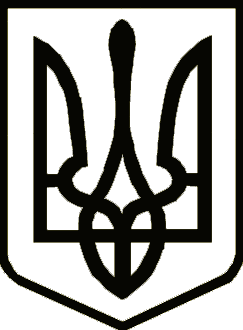 УкраїнаНОВГОРОД-СІВЕРСЬКА РАЙОННА РАДА    ЧЕРНІГІВСЬКОЇ ОБЛАСТІРІШЕННЯ(тридцять перша сесія сьомого скликання)20 вересня 2019 року                                                                                  № 509 м. Новгород-Сіверський     Про звернення Новгород-Сіверської районної ради Чернігівської області до Президента України,Кабінету Міністрів України, Верховної Ради Українищодо підвищення ефективності використаннябюджетних коштів у сфері освіти і наукиКеруючись частиною 2 статті 43 Закону України «Про місцеве самоврядування в Україні», районна рада вирішила:1. Звернутися до Президента України, Кабінету Міністрів України, Верховної Ради України щодо підвищення ефективності використання бюджетних коштів у сфері освіти і науки, Звернення додається.2. Голові районної ради Кауфману В. М. направити Звернення до Президента України, Кабінету Міністрів України, Верховної Ради України.Голова районної ради                                                               В. М. КауфманПогодженоНачальник відділу з юридичних питань такомунальної власності виконавчого апаратуНовгород-Сіверської районної ради Чернігівської області                                                                 Т. В. Щепочкіна